Name & Position of Attendees (Student, Staff, Faculty): 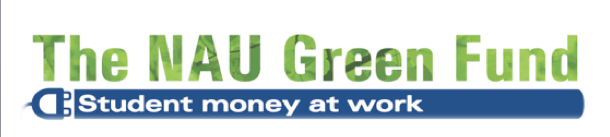 Conference Name & Description: Event Information: Date and Time: Location:  Requested Amount:  $    .00  Please Attach Itemized Budget of ExpensesConference Website Will you or anyone in your group be presenting at Conference. If Yes, please describe presentation: Please explain what benefit the campus will receive by sending you or your group to this conference (Please refer to conference funding policy): Have you applied for or identified other sources of funding?